递补入围体检名单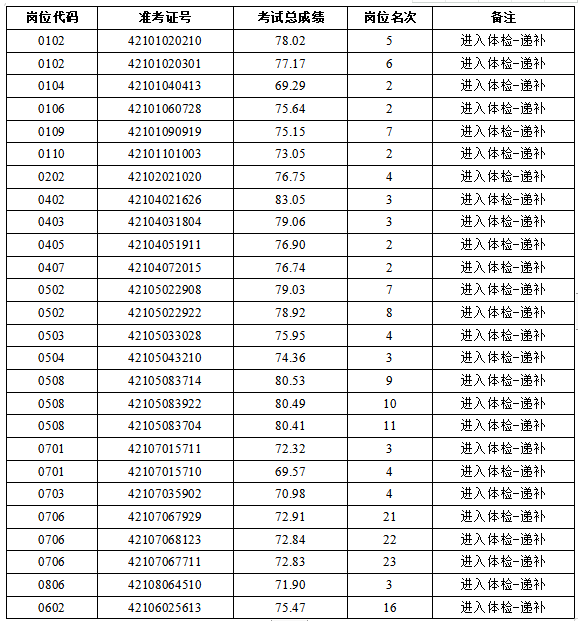 